Załącznik 9 do SWZtrwale oznakowane metodą termodruku poprzez naniesienie na ścianie frontowej logo Zamawiającego w kolorze białym.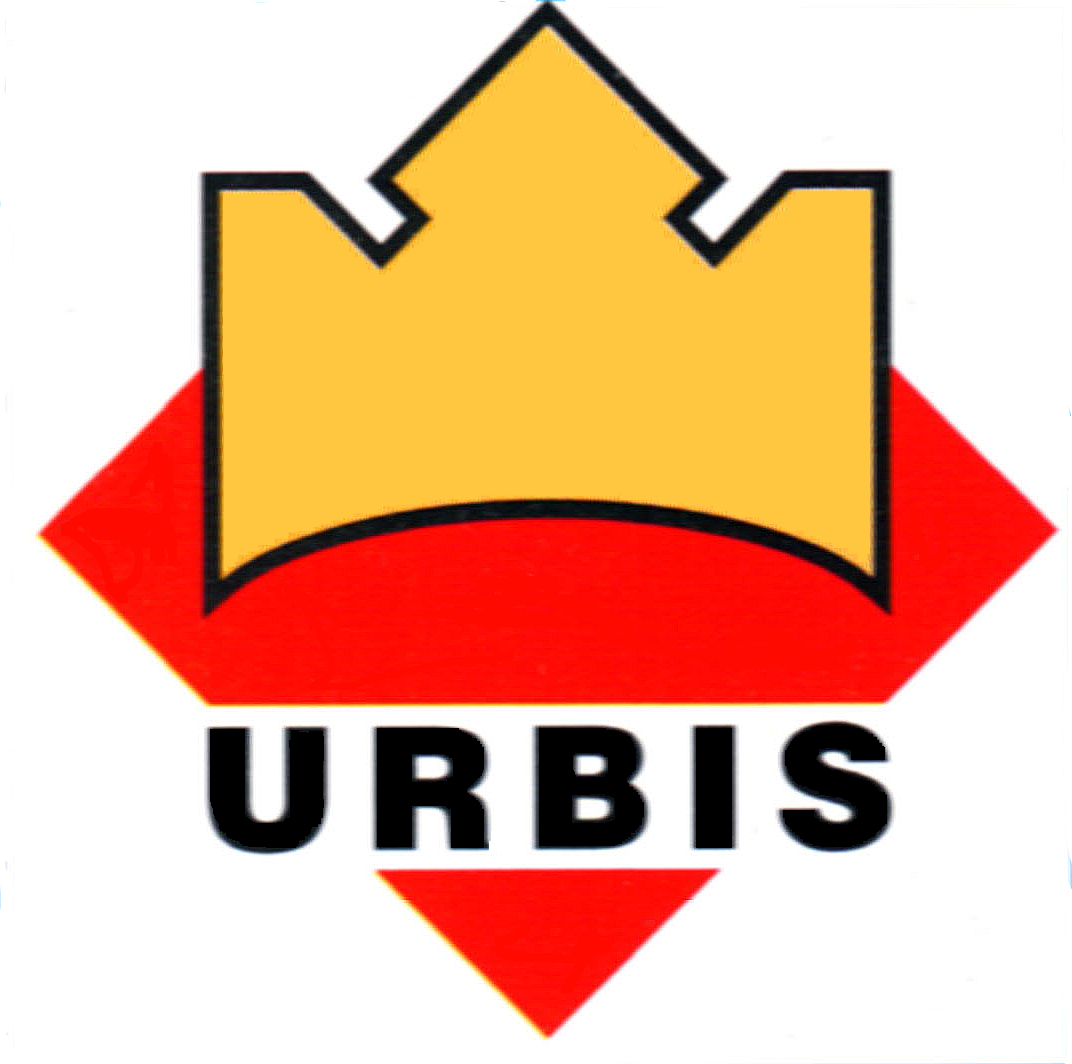 Kształt:  romb 